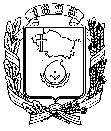 АДМИНИСТРАЦИЯ ГОРОДА НЕВИННОМЫССКАСТАВРОПОЛЬСКОГО КРАЯПОСТАНОВЛЕНИЕ25.09.2017 г.                                                                                              № 2173НевинномысскО признании утратившими силу некоторых постановлений администрации города НевинномысскаПостановляю:1.	Признать утратившими силу постановления администрации города Невинномысска:от 15 декабря 2009 г. № 2169 «Об утверждении Порядка субсидирования за счёт средств бюджета города Невинномысска части затрат субъектов малого и среднего предпринимательства по лизинговым договорам»;от 15 декабря 2009 г. № 2170 «Об утверждении Порядка субсидирования за счёт средств бюджета города Невинномысска части затрат субъектов малого и среднего предпринимательства связанных с уплатой процентов по кредитам, привлечённым на пополнение оборотных средств»;от 28 декабря 2009 г. № 2333 «Об утверждении Порядка субсидирования за счет средств бюджета города Невинномысска субъектов малого и среднего предпринимательства, реализующих инвестиционные проекты, с привлечением кредитов российских коммерческих банков»;от 28 января 2010 г. № 159 «О внесении изменений в отдельные постановления администрации города Невинномысска по вопросам предоставления субсидий за счет средств бюджета города Невинномысска субъектам малого и среднего предпринимательства, реализующим инвестиционные проекты на территории города Невинномысска»;от 18 марта 2010 г. № 792 «О внесении изменений в отдельные постановления администрации города Невинномысска по вопросам предоставления субсидий за счет средств бюджета города Невинномысска субъектам малого и среднего предпринимательства, реализующим инвестиционные проекты на территории города Невинномысска»;от 06 апреля 2010 г. № 1059 «О конкурсной комиссии по отбору субъектов малого и среднего предпринимательства, реализующих инвестиционные проекты на территории города Невинномысска, для оказания финансовой поддержки за счет средств бюджета города Невинномысска и её составе»;от 30 июня 2010 г. № 2224 «О внесении изменений в отдельные постановления администрации города Невинномысска по вопросам предоставления субсидий за счет средств бюджета города Невинномысска субъектам малого и среднего предпринимательства, реализующим инвестиционные проекты на территории города Невинномысска»;от 08 июля 2011 г. № 2183 «О внесении изменений в отдельные постановления администрации города Невинномысска по вопросам предоставления субсидий за счет средств бюджета города Невинномысска субъектам малого и среднего предпринимательства, реализующим инвестиционные проекты на территории города Невинномысска»;пункт 1 изменений, внесённых в некоторые постановления администрации города Невинномысска по вопросам поддержки субъектов малого и среднего предпринимательства, утверждённых постановлением администрации города Невинномысска от 22 ноября 2011 г. № 3969;от 19 января 2017 г. № 28 «О внесении изменений в постановление администрации города Невинномысска от 06 апреля 2010 г. № 1059                     «О конкурсной комиссии по отбору субъектов малого и среднего предпринимательства, реализующих инвестиционные проекты на территории города Невинномысска, для оказания финансовой поддержки за счет средств бюджета города Невинномысска и её составе».2.	Настоящее постановление вступает в силу на следующий день после дня его официального опубликования путём размещения на официальном сайте администрации города Невинномысска в информационно-телекоммуникационной сети «Интернет».Глава города НевинномысскаСтавропольского края                                                                    М.А. Миненков